Maków Mazowiecki, dnia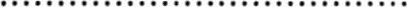 Ja niżej podpisany/a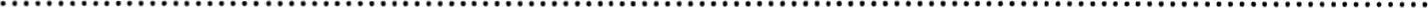 Uprzedzony/a o odpowiedzialności karnej wynikającej z art. 233 § 1 kodeksu karnego za składanie fałszywych zeznań lub zatajenia prawdy oświadczam, że jestem zameldowany na pobyt stały pod adresem:Adres zameldowania stałego:            kod pocztowy, miejscowość       ulica, numer domu, numer mieszkania                            gminadata i podpis podmiotu powierzającego wykonywanie pracyPodstawa prawna:Art. 233§ I Kodeksu Karnego (Dz. U. 2020 poz. 1444,1517) Kto, składając zeznanie mające służyć za dowód w postępowaniu sądowym lub w innych postępowaniu prowadzonym na podstawie ustawy, zeznaje nieprawdę lub zataja prawdę, podlega karze pozbawienia wolności od 6 miesięcy do lat 8.Art. 88z ust. 2 ustawy z dnia 20 kwietnia 2004 r. o promocji zatrudnienia i instytucjach rynku pracy (Dz. U. 2021 poz. 1100) powiatowy urząd pracy właściwy ze względu na siedzibę lub miejsce stałego pobytu podmiotu powierzającego wykonywanie pracy cudzoziemcowi wpisuje do ewidencji oświadczenie o powierzeniu wykonywania pracy cudzoziemcowi, jeżeli:l)    cudzoziemiec jest obywatelem państwa określonego w przepisach wydanych na podstawie art. 90 ust. 10 pkt 2 lub cudzoziemiec będzie wykonywał pracę w zawodzie określonym w przepisach wydanych na podstawie art. 90 ust. 11orazpraca cudzoziemca nie jest związana z działalnością określoną w przepisach wydanych na podstawie art. 90 ust. 9, orazokres wykonywania pracy określony w złożonym oświadczeniu o powierzeniu wykonywania pracy cudzoziemcowi oraz okresy pracy wykonywanej na podstawie oświadczeń wpisanych do ewidencji oświadczeń wynoszą łącznie nie dłużej niż 6 miesięcy w ciągu kolejnych 12 miesięcy niezależnie od liczby podmiotów powierzających temu cudzoziemcowi wykonywanie pracy.